.Alt. Music: Half Of Everything by Mark Chestnut (slow teach)Start dancing on lyricsRIGHT HEEL GRIND, RIGHT COASTER, ½ RIGHT, LEFT TRIPLERIGHT SCISSOR, ½ PIVOT RIGHT, CROSS ROCK, ¼ TURN LEFT SAILORWEAVE LEFT, CROSS ROCK, ¼ TURN RIGHT, RIGHT TRIPLESTEP ½ TURN RIGHT, LEFT KICK BALL TOUCH RIGHT, CROSS RIGHT OVER LEFT, TOUCH LEFT TOE BACK, STEP DOWN ON LEFT, STEP RIGHT, CROSS LEFT OVER RIGHTREPEATI Love That Thing, Hmm, Hmm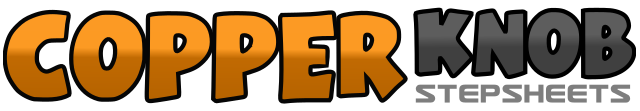 .......Count:32Wall:2Level:High Beginner.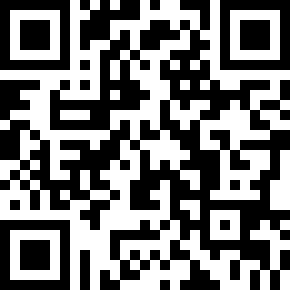 Choreographer:GYTAL (USA) - April 2008GYTAL (USA) - April 2008GYTAL (USA) - April 2008GYTAL (USA) - April 2008GYTAL (USA) - April 2008.Music:That Thing We Do - Blake SheltonThat Thing We Do - Blake SheltonThat Thing We Do - Blake SheltonThat Thing We Do - Blake SheltonThat Thing We Do - Blake Shelton........1-2Right heel down twist toe to right, step on left foot3&4Right coaster step5-6Step left forward ½ turn to right(6:00)7&8Step left forward, step right to left heel, step left forward9&10Step right to side, bring left to right, cross right slightly over left11-12Step left back ¼ turn to right(9:00), step right ¼ forward right(12:00)13-14Cross/rock left over right, recover to right15&16Step left slightly behind right, turning ¼ to left(9:00) step right, step left17-20Cross right over left, step left to side, cross right behind left, step left to side21-22Cross/rock right over left, recover to left23&24Step right ¼ turn to right(12:00), step left together, step right forward25-26Step left forward turning ½ to right (shift weight to left)(6:00)27&28Kick left forward, step on ball of left foot, touch right toe slightly to right side29-30Step cross right over left, touch left toe behind right heel&31Step down on left touch right heel forward&32Step down on right foot cross left over right